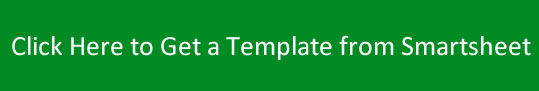 Wochenplan: 7 Tage - 24 StundenWochenplan: 7 Tage - 24 StundenWochenplan: 7 Tage - 24 StundenWochenplan: 7 Tage - 24 StundenWochenplan: 7 Tage - 24 StundenWOCHE VON:WOCHE VON:Sonntag, 1. Mai 2016Sonntag, 1. Mai 2016Sonntag, 1. Mai 2016Sonntag, 1. Mai 2016ZEITSOMODIDIMIMIDOFRSASA12:00 UHR12:00 UHR12:00 UHR12:00 UHR1 UHR1 UHR1 UHR1 UHR2 UHR2 UHR2 UHR2 UHR3 UHR3 UHR3 UHR3 UHR4 UHR4 UHR4 UHR4 UHR5 UHR5 UHR5 UHR5 UHR6 UHR6 UHR6 UHR6 UHR7 UHR7 UHR7 UHR7 UHR8 UHR8 UHR8 UHR8 UHR9 UHR9 UHR9 UHR9 UHR10 UHR10 UHR10 UHR10 UHR11 UHR11 UHR11 UHR11 UHR12:00 Uhr12:00 Uhr12:00 Uhr12:00 Uhr13 UHR13 UHR13 UHR13 UHR14 UHR14 UHR14 UHR14 UHR15 UHR15 UHR15 UHR15 UHR16 UHR16 UHR16 UHR16 UHR17 UHR17 UHR17 UHR17 UHR18 UHR18 UHR18 UHR18 UHR19 UHR19 UHR19 UHR19 UHR20 UHR20 UHR20 UHR20 UHR21 UHR21 UHR21 UHR21 UHR22 Uhr22 Uhr22 Uhr22 Uhr23 UHR23 UHR23 UHR23 UHR